EVEIL, enveloppe pour la vie, l’épanouissement et l’implication des lycéens2018/2019Formulaire pour la présentation d’un projet – Projet n° ...À retourner par courriel uniquement : eveil@bourgognefranchecomte.fr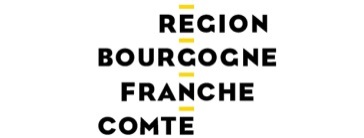 Direction des lycéesService accueil et vie des lycéensDossier suivi par Arnaud OHET, chargé d’appui aux projets des lycéesTél. : 03 80 44 34 96 / Courriel : eveil@bourgognefranchecomte.fr Lycée, ville :Personne référente (prénom, nom, fonction) :Tél. :																					Email :Thème du projet (cocher uniquement un thème, le thème prépondérant du projet) : Citoyenneté, laïcité, droits, discriminations et solidarités								 Presse, médias, réseaux sociaux Education artistique, culturelle, scientifique																 Devoir de mémoire Environnement, développement durable, économies alternatives,			 Ouverture à l’international		lutte contre le gaspillage alimentaire																			 Relation école-entreprise, découverte Santé, prévention des conduites à risques, accomplissement par						des milieux professionnels et des métiers		le sport, sensibilisation aux handicaps	Diagnostic fondant le projet :Intitulé du projet :Objectifs :Descriptif (travail de préparation, moyens mis en œuvre, intervenants, partenaires…) :Bénéficiaires : Ensemble des lycéens				 Élèves internes			 Certaines classes ou catégories. Lesquelles :Nombre approximatif de bénéficiaires :Calendrier de réalisation :Critères et modalités d’évaluation, travail de restitution :Actions de communication mises en place retraçant l’appui régional :Budget prévisionnelBudget prévisionnelBudget prévisionnelBudget prévisionnelRappel : les dépenses d’investissement sont exclues, seules les dépenses de fonctionnement* sont autorisées. Tout achat d’équipement, même de faible valeur, n’est pas possible.*Définition de « fonctionnement » (Ministère des finances) : biens et services consommés ; dépenses d’entretien ; dépenses ayant pour rôle de maintenir un bien dans un état normal.En cas de difficulté à différencier fonctionnement et investissement, il est recommandé d’appeler Arnaud OHET(tél. : 03 80 44 34 96).Rappel : les dépenses d’investissement sont exclues, seules les dépenses de fonctionnement* sont autorisées. Tout achat d’équipement, même de faible valeur, n’est pas possible.*Définition de « fonctionnement » (Ministère des finances) : biens et services consommés ; dépenses d’entretien ; dépenses ayant pour rôle de maintenir un bien dans un état normal.En cas de difficulté à différencier fonctionnement et investissement, il est recommandé d’appeler Arnaud OHET(tél. : 03 80 44 34 96).Rappel : les dépenses d’investissement sont exclues, seules les dépenses de fonctionnement* sont autorisées. Tout achat d’équipement, même de faible valeur, n’est pas possible.*Définition de « fonctionnement » (Ministère des finances) : biens et services consommés ; dépenses d’entretien ; dépenses ayant pour rôle de maintenir un bien dans un état normal.En cas de difficulté à différencier fonctionnement et investissement, il est recommandé d’appeler Arnaud OHET(tél. : 03 80 44 34 96).Rappel : les dépenses d’investissement sont exclues, seules les dépenses de fonctionnement* sont autorisées. Tout achat d’équipement, même de faible valeur, n’est pas possible.*Définition de « fonctionnement » (Ministère des finances) : biens et services consommés ; dépenses d’entretien ; dépenses ayant pour rôle de maintenir un bien dans un état normal.En cas de difficulté à différencier fonctionnement et investissement, il est recommandé d’appeler Arnaud OHET(tél. : 03 80 44 34 96).DÉPENSES PRÉVUESDÉPENSES PRÉVUESRECETTES PRÉVUESRECETTES PRÉVUESPOSTESMONTANT (€ TTC)POSTESMONTANT (€ TTC)Participation de l’établissement :Autre(s) (en lien avec le lycée) :Participation des familles :Commune(s) :Département(s) :Etat (Rectorat, DRAF, DRAC, DDASS…) :Privé(s) (banques, assurances…) :Autre(s) :EVEIL :TOTAL DÉPENSESTOTAL RECETTESCadre réservé au lycéeCadre réservé au lycéeCadre réservé à la RégionFait à :Le :Projet validé le :Visa du chef d’établissementVisa du gestionnaireVisa attestant de la validation